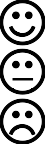 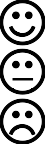 Kann ich sicher mit Stufenzahlen multiplizieren und dividieren?هل يمكنني الضرب والقسمة بقوى العشرة؟Kann ich sicher mit Stufenzahlen multiplizieren und dividieren?هل يمكنني الضرب والقسمة بقوى العشرة؟Kann ich sicher mit Stufenzahlen multiplizieren und dividieren?هل يمكنني الضرب والقسمة بقوى العشرة؟1Mit 10 multiplizierenاضرب بالرقم 101)	37 ∙ 10 =	2)	10 ∙ 358 =	2Durch 10 dividierenقسم على الرقم 101)	630 : 10 =	2)	30 630 : 10 =	3Mit 100 und 1000 multiplizieren und dividierenاضرب وقسم مع الرقم 100 و الرقم 1000Mit 100 und 1000 multiplizieren und dividierenاضرب وقسم مع الرقم 100 و الرقم 10001)	37 ∙ 100 =	2)	37 ∙ 1000 =	4Multiplikation und Divisionا لضرب و القسمة1)	20 ∙ 30 =	2)	50 ∙ 600 =	3)	250 : 5 =	4)	2000 : 5 =	